Autorizzo il trattamento dei dati personali, ivi compresi quelli sensibili, ai sensi e per gli effetti del decreto legge 196/2003 per le finalità di cui al presente avviso di candidatura.							      Data 									Firma 														(Roberta Mantovani)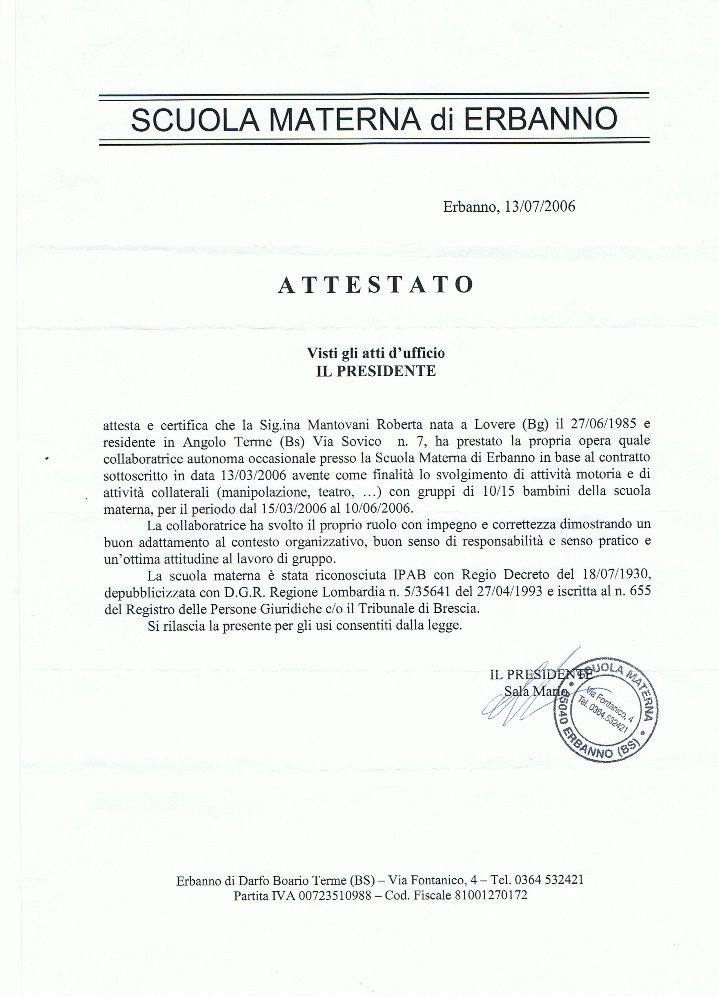 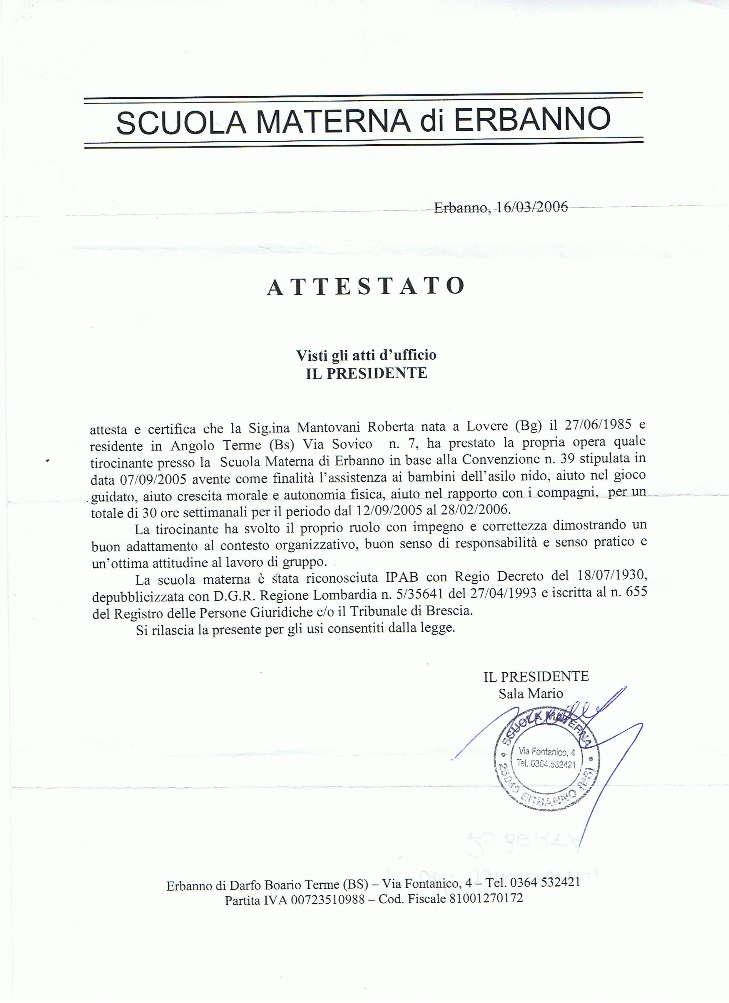 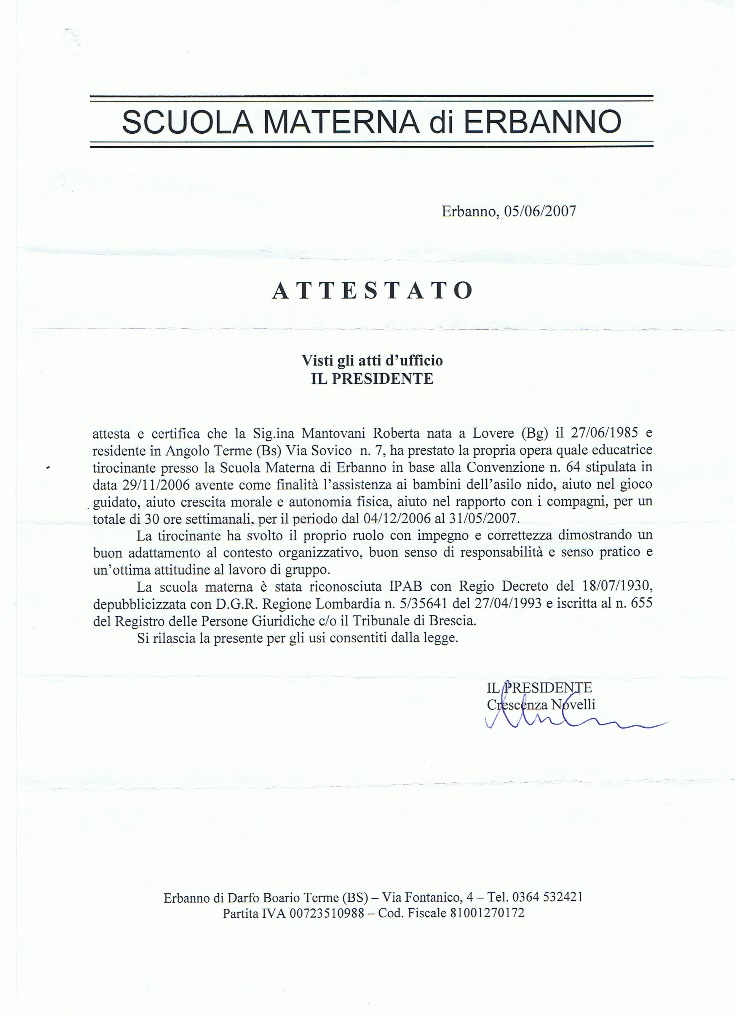 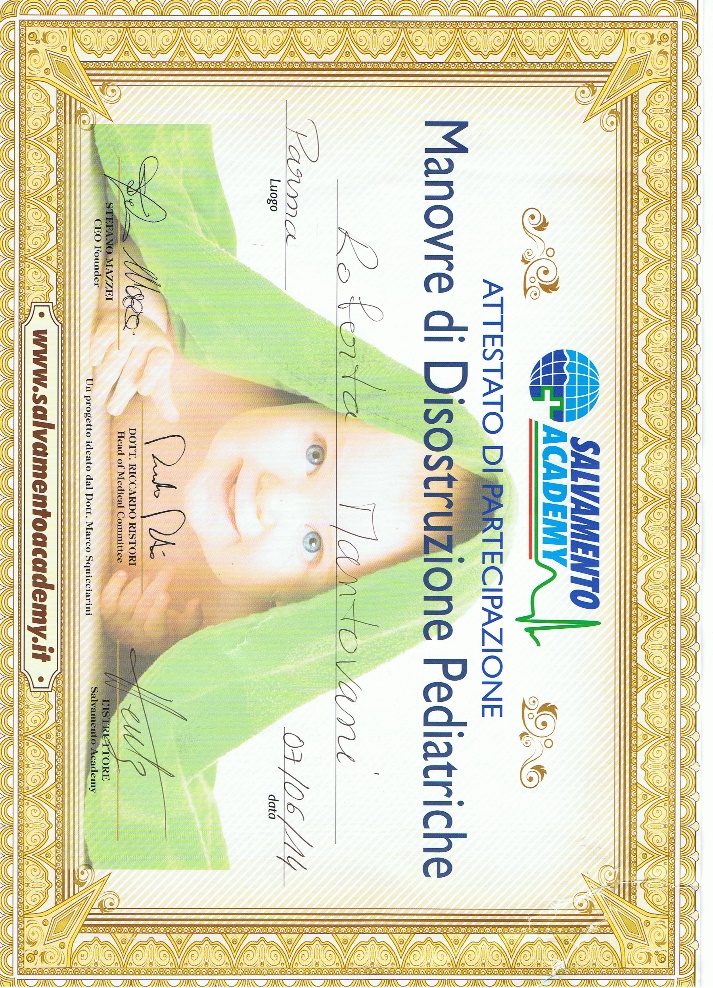 Formato europeo per il curriculum vitae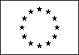 Informazioni personaliNome e CognomeRoberta Mantovani IndirizzoVia Sovico n° 7, cap 25040, Angolo Terme (BS) Telefono3203174495Data di nascita27.06.1985NazionalitàItalianaPatenteA-B (auto e moto munita)Mailroberta.mantovani85@gmail.comIstruzione e formazione• Date (da – a)Dal 1999 al 2004• Nome e tipo di istituto di istruzione o formazioneIPSIA = Istituto Professionale Statale dell’Industria e dell’Artigianato • Principali materie / abilità professionali oggetto dello studioPsicologia, Diritto, Metodologie Operative, Tecnica Amministrativa, Inglese, Cultura Medica, Matematica, Scienze, E Fisica• Qualifica conseguitaTecnico Servizi Sociali• Livello nella classificazione nazionale (se pertinente)60%Madre LinguaItalianoAttestati.Manovre di Disostruzione Pediatrica presso la Salvamento Accademy.Attestato Hotel Monopol a Saint Moritz(Svizzera).Attestati del Nido e Scuola Materna di Erbanno(bs).Sto frequentando corsi di aggiornamento privatamente ,rilasciano attestato di partecipazione (Metodo Montessori,Documentazione Associazione Uppa, Percorsi Formativi 0-6 anni, Percorso Formativo Associazione Vita 0-1,…).Tutor DSA Associazione AgoràESPERIENZE LAVORATIVE• Date (da – a)Dal 09.01 2020 allo 04.06.2021• Nome e indirizzo del datore di lavoroFamiglia di Milano• Tipo d’azienda o settoreFamiliare• Tipo d’impiegoTata e Colf• Principali mansioni e responsabilitàAccudire una bambina nata il 27.09.2019, cura della casa, preparazione pasti• Date (da – a)Dal 19.01.2019 al 30.09.2019• Nome e indirizzo del datore di lavoroFamiglia di Boario (Bs)• Tipo d’azienda o settorefamiliare• Tipo d’impiegoTata notturna e diurna• Principali mansioni e responsabilitàAccudire un bambino nato il 15.01.2019 di notteDall’1.06.2019: accudire 2 bambini di giorno-agosto 2019: al mare• Date (da – a)Dal 17.09.2018 al 6.01.2019• Nome e indirizzo del datore di lavoroFamiglia di Angolo Terme (Bs)• Tipo d’azienda o settoreFamiglia • Tipo d’impiegoBaby sitter • Principali mansioni e responsabilitàAccudire una bimba di 1 anno• Date (da – a)Dal 23.04.2018 al 21.10.2018 (durata 6 mesi)Dal 27.05.2015 al 21.10.2015 (durata 5 mesi)Dal 02.07.2012 al 21.10.2013 (durata 16 mesi)• Nome e indirizzo del datore di lavoroFamiglia di Boario Terme (Bs)• Tipo d’azienda o settoreFamiliare• Tipo d’impiegoBaby sitter• Principali mansioni e responsabilitàAccudire un bambino nato il 12.09 2011• Date (da – a)Dal 19.09.2016 al 18.04.2018  • Nome e indirizzo del datore di lavoroFamiglia di Castiglione delle Stiviere (Mn)• Tipo d’azienda o settoreFamiliare in vitto e alloggio• Tipo d’impiegoTata• Principali mansioni e responsabilitàAccudire una bambina di 3 mesi ed il fratello di 4 anni, cura della casa, preparazione pasti• Date (da – a)Dal 2.11.2015 al 17.09.2016• Nome e indirizzo del datore di lavoroFamiglia di Mantova• Tipo d’azienda o settoreFamiliare in vitto e alloggio• Tipo d’impiegoColf• Principali mansioni e responsabilitàPulizia casa, cucinare e stiro per tutta la famiglia (3 persone); sorvegliare ragazzo di 11 anni• Date (da – a)Dal 14.12.2013 al 31.12.2014• Nome e indirizzo del datore di lavoroFamiglia privata di Sulzano• Tipo d’azienda o settoreFamiliare in vitto e alloggio• Tipo d’impiegoTata e colf• Principali mansioni e responsabilitàAccudire 2 bambine di 2 e 4 anni, cura della casa, preparazione pasti • Date (da – a)Dal 01.03.2012 al 30.06.2012• Nome e indirizzo del datore di lavoroFamiglia di Ginevra (Svizzera)• Tipo d’azienda o settoreFamiliare in vitto e alloggio• Tipo d’impiegoTata e colf• Principali mansioni e responsabilitàAccudire 2 bambini di 8 anni, cura della casa, preparazione pasti• Date (da – a)Dal 09.01.2012 al 25.02.2012 (tramite Agenzia Yous)Dal 09.05.2011 al 06.08.2011(tramite Agenzia Yous)Dal 23.08.2011 al 25.11.2011(tramite Agenzia Yous)Dal 05.07.2010 al 07.08.2010 (tramite agenzia Lavoro Mio)Dal 25.01.2007 al 19.12.2008 (tramite agenzia Lavoro Mio)• Nome e indirizzo del datore di lavoroBrawo S P A Via XXV aprile, 36 cap 25050 Pian Camuno(BS)• Tipo d’azienda o settoreMetalmeccanica• Tipo d’impiegoOperaio addetto al Finissaggio• Principali mansioni e responsabilitàAssemblaggi• Date (da – a)Dal 11.04.2011 al 08.05.2011• Nome e indirizzo del datore di lavoroC.C.Adamello Darfo B.T.(Co. RE. Ma. Società Commerciale)• Tipo d’azienda o settoreSpedizione e Trasporti• Tipo d’impiegoMovimentazione merci• Principali mansioni e responsabilitàRiempire scaffali supermercato• Date (da – a)Dal 17.12.2010 al 20.03.2011• Nome e indirizzo del datore di lavoroHotel Monopol,via Maistra 17,St Moritz (Svizzera)• Tipo d’azienda o settoreTuristico• Tipo d’impiegoCameriera ai piani e plongista• Principali mansioni e responsabilitàAddetta alla cucina e cameriera ai piani• Date (da – a)Dal 01.10.2010 al 31.10.2010• Nome e indirizzo del datore di lavoroBontempi di Bontempi Daniela Via Grumello, SNC 25054, Marone(Bs)• Tipo d’azienda o settoreMetalmeccanica Artigianato• Tipo d’impiegoAddetto all’ Assemblaggio• Principali mansioni e responsabilitàAssemblaggio• Date (da – a)Dal 15.06.2010 al 25.06.2010(tramite agenzia Lavoro Mio)• Nome e indirizzo del datore di lavoroRitorcitura Belometti Via S. Rocco ,13, cap 24067,Solto Collina (bg) • Tipo d’azienda o settoreTessili Artigianato• Tipo d’impiegoOperaia Ritorcitrice• Principali mansioni e responsabilitàOperaia• Date (da – a)Dal 05.05.2010 al 14.06.2010 • Nome e indirizzo del datore di lavoroLa Tana SRL Ponte di Legno (Bs)• Tipo d’azienda o settoreTuristico• Tipo d’impiegoAiuto cuoco e lavapiatti• Principali mansioni e responsabilitàLava piatti, e aiutare la cuoca in cucina• Date (da – a)Dal 11.12.2009 al 31.01.2010 Dal 06.09.2008 al 31.10.2008 • Nome e indirizzo del datore di lavoroHotel San Martino Darfo Boario Terme• Tipo d’azienda o settoreHotel San Martino• Tipo d’impiegoCameriera e plongista• Principali mansioni e responsabilitàAddetta alla cucina e cameriera ai piani• Date (da – a)Dal 25.05.2009 al 19.09.2009• Nome e indirizzo del datore di lavoroTouring Club Italiano Vacanze SRL Milano • Tipo d’azienda o settoreVillaggio Turistico Isole Tremiti (Fg)• Tipo d’impiegoAddetto alla plonge• Principali mansioni e responsabilitàLava piatti,scarico merci,pulizie generali• Date (da – a)Dal 04.01.2009 al 21.03.2009 • Nome e indirizzo del datore di lavoroFamiglia di Ozzano (Bo), • Tipo d’azienda o settoreBaby sitter e colf• Tipo d’impiegoRagazza alla pari in vitto e alloggio• Principali mansioni e responsabilitàBaby sitter a 4 bambini,sistemazione di tutte le cose dei bambini e della casa• Date (da – a)Dal 03.12.2008 al 31.12.2008• Nome e indirizzo del datore di lavoroCooperativa Comis società cooperativa Breno• Tipo d’azienda o settoreCooperativa Comis società cooperativa• Tipo d’impiegoAnimazione in un RSA• Principali mansioni e responsabilitàAnimazione e assistenza di persone anziane• Date (da – a)Dal 22.08.2008 al 29.08.2008 (seconda volta)• Nome e indirizzo del datore di lavoroComune di Breno• Tipo d’azienda o settoreComune di Breno• Tipo d’impiegoAssistente alla persona per una settimana al mare• Principali mansioni e responsabilitàAssistere tre ragazze disabili• Date (da – a)Dal 03.03.07 al 10.06.07 (solo sostituzioni)• Nome e indirizzo del datore di lavoroCooperativa Omnia di Pian Borno• Tipo d’azienda o settoreCooperativa Sociale• Tipo d’impiegoAssistenza alla persona• Principali mansioni e responsabilitàDare assistenza agli alunni assegnati • Date (da – a)Dal 27.07.06 al 31.10.06 (tempo pieno)• Nome e indirizzo del datore di lavoroPoste Italiane di Brescia• Tipo d’azienda o settorePoste Italiane• Tipo d’impiegoPorta Lettere• Principali mansioni e responsabilitàPortare la posta (Adro, Capriolo, Corte Franca prov. Bs)• Date (da – a)Dal 12.09.05 al 28.02.06; dal 15.03.06 al 10.06.06 (tempo pieno)• Nome e indirizzo del datore di lavoroScuola Materna d’Erbanno• Tipo d’azienda o settoreScuola Materna• Tipo d’impiegoDal 12.09.05 al 28.02.06 ruolo di tirocinante; dal 15.03.06 al 10.06.06 ruolo di lavoro occasionale.• Principali mansioni e responsabilitàAssistenza ai bambini dell’Asilo Nido, aiuto nel gioco guidato, aiuto crescita morale e autonomia fisica, aiuto nel rapporto con i compagni; svolgimento d’attività motorie e collaterali (manipolazione, teatro,..) con gruppi di 10\15 bambini della Scuola Materna.• Date (da – a)Dal 4.07.2005 al 4.07.2006 (part-time,perché previste 25 ore settimanali)• Nome e indirizzo del datore di lavoroCooperativa Arcobaleno di Breno• Tipo d’azienda o settoreCooperativa Arcobaleno nell’Appartamento Protetto• Tipo d’impiegoServizio Civile• Principali mansioni e responsabilitàAiutare le ragazze disabili a svolgere le cose più semplici per vivere all’interno degli appartamenti protetti e per essere più indipendenti (per esempio preparare la tavola, curarsi igienicamente, fare la lavatrice).Capacità e competenze personali Acquisite nel corso della vita e della carriera ma non necessariamente riconosciute da certificati e diplomi ufficialiMi piace lavorare molto in ambito sociale, ho acquisito una buona capacità di relazionarmi con le persone di diversa età, capendo i loro bisogni e le loro capacità.Sono una persona disponibile in qualsiasi momento ed a poter imparare cose nuove che sicuramente mi serviranno in futuro. Capacità e competenze relazionaliVivere e lavorare con altre persone, in ambiente multiculturale, occupando posti in cui la comunicazione è importante e in situazioni in cui è essenziale lavorare in squadra.Con le diverse esperienze sto maturando la consapevolezza che l’avere obiettivi comuni e condivisi tra lo staff di lavoro sia un bene per gli utenti stessi. In fine stando con gli altri mi fa crescere come persona.Capacità e competenze tecnicheCon computer, ecc.Word, Excel, InternetUlteriori informazioniAttività sportive: nuoto, canotaggio, sci, passeggiate varie